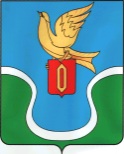                                            ГОРОДСКАЯ ДУМАМУНИЦИПАЛЬНОГО ОБРАЗОВАНИЯ        «ГОРОДСКОЕ ПОСЕЛЕНИЕ            «ГОРОД ЕРМОЛИНО»                                            КАЛУЖСКАЯ ОБЛАСТЬ                                                                                     РЕШЕНИЕ« 01 » декабря   2022 г.                                                                                                    № 65«О передаче имущества МУП «ЕТС в хозяйственное ведение»»В соответствии с Федеральным законом № 131 – ФЗ от 06.10.2003 года «Об общих принципах организации местного самоуправления в Российской Федерации», Уставом муниципального  образования «Городское поселение «Город Ермолино», на основании обращения главы администрации муниципального образования «Городское поселение «Город Ермолино», Городская Дума муниципального образования «Городское поселение «Город Ермолино»,РЕШИЛА:  1.  Исключить из муниципальной  казны и реестра муниципального имущества и передать в хозяйственное ведение МУП «ЕТС»  следующее муниципальное имущество:- Теплотрасса (д. Кривское) протяженностью 3245 м.       2. Поручить администрации  муниципального образования «Городское поселение «Город Ермолино» заключить договор хозяйственного ведения на указанное выше муниципальное имущество с МУП «ЕТС на срок до 01.10.2023 года.      3. Настоящее решение вступает в силу со дня его принятия.  Глава МО «Городское поселение                                       «Город   Ермолино»                                                                                    Е.А. Самокрутова                                   